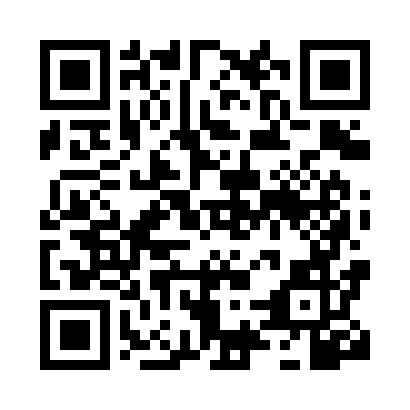 Prayer times for Rio Largo, BrazilWed 1 May 2024 - Fri 31 May 2024High Latitude Method: NonePrayer Calculation Method: Muslim World LeagueAsar Calculation Method: ShafiPrayer times provided by https://www.salahtimes.comDateDayFajrSunriseDhuhrAsrMaghribIsha1Wed4:165:2711:202:425:136:212Thu4:165:2711:202:415:136:213Fri4:165:2811:202:415:136:214Sat4:165:2811:202:415:126:205Sun4:165:2811:202:415:126:206Mon4:165:2811:202:415:126:207Tue4:165:2811:202:415:126:208Wed4:165:2811:202:415:116:209Thu4:165:2811:202:415:116:2010Fri4:165:2911:202:415:116:2011Sat4:165:2911:202:415:116:1912Sun4:165:2911:202:405:116:1913Mon4:165:2911:202:405:106:1914Tue4:165:2911:202:405:106:1915Wed4:165:2911:202:405:106:1916Thu4:165:3011:202:405:106:1917Fri4:165:3011:202:405:106:1918Sat4:165:3011:202:405:106:1919Sun4:175:3011:202:405:106:1920Mon4:175:3011:202:405:106:1921Tue4:175:3111:202:405:096:1922Wed4:175:3111:202:405:096:1923Thu4:175:3111:202:405:096:1924Fri4:175:3111:202:405:096:1925Sat4:175:3111:202:405:096:1926Sun4:185:3211:212:405:096:1927Mon4:185:3211:212:415:096:1928Tue4:185:3211:212:415:096:1929Wed4:185:3211:212:415:096:1930Thu4:185:3311:212:415:096:2031Fri4:185:3311:212:415:096:20